ANMELDUNG FLIMMERPAUSE 2022Bitte ankreuzen 7.-12. Juni 2022 (offizielle Woche) oder 	   individuell gewählte Woche Bitte ankreuzen ganze Schule oder 	   Schulklasse/n Anzahl Klassen      Unterstufe            Mittelstufe          Oberstufe Gemeinde	     Schulhaus	     Kontaktperson	     Email	     Telefon	     Bemerkungen	     Ort, Datum:      		Unterschrift: _________________________Anmeldung bis 20. Mai 2022per Mail an: feistle@samowar.ch (für Primarschulen) oder schmidt@samowar.ch (für Sek.I&II) oder per Post an: Samowar, Flimmerpause, Hüniweg 12, 8706 Meilen 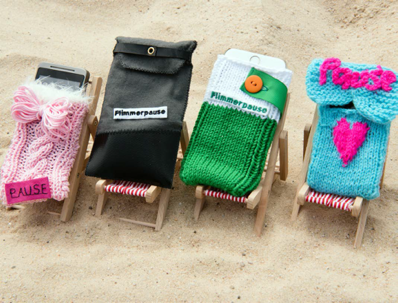 